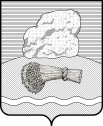 РОССИЙСКАЯ ФЕДЕРАЦИЯКалужская областьДуминичский районСельская Дума сельского поселения«ДЕРЕВНЯ ДУМИНИЧИ» РЕШЕНИЕ«22» февраля 2024 года                                                                                       № 6О внесении изменений в Положение«Об администрации сельского поселения «Деревня Думиничи», утвержденноерешением сельской Думы сельскогопоселения«Деревня Думиничи» от17.02.2014 №7 (в редакции от 30.06.2021 №24)        В соответствии с Федеральным законом от 06.10.2003 № 131-ФЗ «Об общих принципах организации местного самоуправления в Российской Федерации», на основании экспертного заключения правового управления Администрации  Губернатора Калужской областиот 22.07.2021 №1302-Г-7/2021, Уставом сельского поселения «Деревня Думиничи, сельская Дума сельского поселения «Деревня Думиничи» РЕШИЛА:         1. Внести в Положение «Об администрации сельского поселения «Деревня Думиничи», утвержденное Решением сельской Думы сельского поселения «Деревня Думиничи» от 17.02.2014 №7(в ред. от 30.06.2021 №24) (далее – Положение), следующие изменения:1.1. Подпункт 6 пункта 4.1, пункт 9.3 Положения исключить.2. Настоящее решение подлежит обнародованию и размещению на официальном сайте органов местного самоуправления сельского поселения «Деревня Думиничи» http://spduminichi.ru/3. Настоящее решение вступает в силу со дня его обнародования.Глава сельского поселения                                               Н.А.Соломина